SPOKANE TRIBE OF INDIANS ROYALTY PROGRAMP.O.BOX 100WELLPINIT, WA 99040ROYALTY CONTRACT/AGREEMENTI,										 (applicant) and My (parent/guardian)							, agree after fully reading theRules outlined below, that breaking any of the rules, I could be requested to forfeit my position as Royalty of the Spokane Tribe of Indians. The rules consist of the following:While attending the pow-wows or any other functions the royalty must be fully dressed in their regalia, crown and banner at all times “EXCEPT WHEN COMPETING IN CONTEST DANCING” this is out of respect for yourself and the other competitors  I must show up fully dressed 1/2 hour before grand entry. No electronic devices allowed when you are dancing or during grand entry.Royalty will help with all “FUND RAISERS” to raise money for activities to attend other pow-wows or events, Royalty will be available if needed to assist in raising funds for specified non-profit organizations.Royalty will be required to volunteer their services as requested by the royalty committee.Royalty will attend and participate in all local pow-wows in full regalia and be there on time. All royalty must wear the crowns assigned, so as long it says the Spokane Tribe.Royalty will attend and participate in a minimum four (4) mandatory powwows with two (2) of those powwows being chosen from the appoved list and two (2) will be of the royalty and their families choosing. These mandatory pow-wow’s (approved because of their closeness to our home area and should prove easier to attend for the royalty) are as follows: Julyamsh, Usk, Riverfront, Arlee, Wild Horse, Nespelem, Omak Stampede. Travel expenses will be provided for royalty to attend two (2) mandatory pow-wows and the two (2) of their choice.Royalty must be attending school during the entire school year and my attendance should be in good standing. Each royalty member will be recognized on their school performance and attitude while attending school. If for any reason I am suspended or expelled from school due to my behavior the royalty committee will request a special staffing for further discussion, in which a behavior contract could be imposed.Royalty is required to perform an average overall school performance of no lower than a “C”. The parent and royalty member will be required to provide the committee a report if requested.Royalty agree to sustain from any alcohol and or drug use throughout their term as royalty representative. If the royalty committee receives a written complaint, they and their parent/guardian will be required to meet with the royalty committee to discuss the complaint. If a second written compliant is received they will need to go before the pow-wow committee and it is possible that they could be asked to forfeit their position as royalty.Royalty will not be charged in any criminal or illegal offense including but not limited a minor in possession charge during their reign or they will be asked to forfeit their position as royalty.Royalty will not be involved in fighting/bullying in school, in the community, or at pow-wows throughout their reign. Punishment will be imposed as follows:FIRST OFFENSE: VERBAL WARNING, MEETING WITH ROYALTY COMMITTEESECOND OFFENSE: WRITTEN WARNINGTHIRD OFFENSE: REQUESTED TO FORFEIT YOUR CROWNAll royalty members shall conduct themselves in a respectful manner while representing the Spokane Tribe of Indians throughout entire reign.Royalty will not have any visible markings on their bodies or piercing on the face.Royalty may not hold any other title while holding a title for the Spokane Tribe of Indians.All royalty must appear at local functions, community gatherings and activities sponsored by the Spokane Tribe of Indians upon request by the Business Council or committee member. Requests for travel funding must be made two (2) weeks prior to the event so the process through accounting can be completed. NO EXCEPTIONS. In order to request funding for powwow travel stipend, please contact the Royalty committee member and provide the following information: Which parent or guardian the check is being made out to, the powwow flyer for the event, and the best way for the check to be delivered to you as payee (ie. Mail, delivered by committee member- if available, or pick up at the the Tribal Admin office)ATTENDANCE TO ROYALTY MEETINGS ARE MANDATORY. If they can’t attend a meeting they must notify one of the royalty committee members one (1) day in advance to the meeting date. The royalty committee will send out a notice of the schedules meetings within ten (10) business days.All subjects discussed in royalty meetings are to remain CONFIDENTIAL and only known to presenting royalty and their families and the royalty committee. All complaints and or concerns regarding royalty issues must be discussed with committee.Any royalty that becomes pregnant during her reign will be required to forfeit their position immediately. Any accusations or rumors will be discussed with the individual and the parent/guardians in order to adequately attain the truth of the situation so that all fairness can be achieved.Royalty committee must approve all chaperones if it is not a parent or guardian attending a scheduled event unless parent or guardian takes full responsibility for chaperone choice.All funds available to the royalty must be used appropriately; misuse of funds could jeopardize future funds.If any of the above rules should be broken during their reign they will be verbally warned and a meeting with the royalty committee shall take place. If it shall occur again, than a written warning will be sent, if a third occurrence takes place then they will be requested to forfeit my crown.I have read and agree to all preceding terms as outline in the contract/agreement.Royalty Member						DateParent/Guardian						DateSPOKANE TRIBE OF INDIANS ROYALTY APPLICATIONDEADLINE: August 31, 2022Categories:Miss Spokane (16-20)  		Jr. Miss Spokane (13-15) 	 Little Miss Spokane (6-12)Mr. Spokane (16-20)		Jr. Mr. Spokane (13-15)                   Little Mr. Spokane (6-12)DANCE STYLE:Traditional  	  	 Fancy		Jingle/Grass	 All-AroundApplicant name:							DOB/Age:			Address:								State:		Zip:		Phone:							 Message Phone:				Check one: 		 Applicant: Spokane tribal Member/ Federally RecognizedTribal Enrollment #:							 1st descendant “Spokane Tribal Member or Federally Recognized Tribal				 Member/Parent” (Which ever parent is applicable to contestant running)Mothers Name:								Enrollment #:			Address:								Phone #:			Fathers Name:								Enrollment #:			Address:								Phone :				______2nd descendant Spokane Tribal member or Federally Recognized Tribal Member /Grandparent (Which ever grandparent is applicable to contestant running)Grandmothers Name:							Enrollment #:			Address:								 Phone #:			Grandfathers Name:							Enrollment #:			Address:								Phone #:			ALL CONTESTANTS WILL BE JUDGED ON THE FOLLOWING: DANCE PERFORMANCE, SPEECH (3-5 minutes only), and SALISH LANGUAGE AND REGALIA.Applicant Signature						DateIf under 18 Parent/Guardian Signature				DatePARENTS/GUARDIANS PLEASE NOTE:  Questions 1-4 are not applicable to Little Miss/Mr. applicants. Please skip and proceed to Questions 5 & 6. All other applicants must answer all six (6) questions provided. These will be the interview questions given during the Royalty competition. Please keep all answers between thirty (30) seconds to one (1) minute on the day of the competition. Thank you.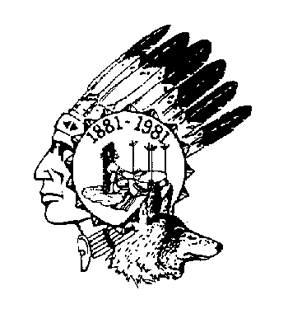 Share an experience that has attributed to your growth as a young woman/man:________________________________________________________________________________________________________________________________________________________________________________________________________________________________________________________________________________________________What is your message to your fellow youth?________________________________________________________________________________________________________________________________________________________________________________________________________________________________________________________________________________________________________________________________________________________________________List any/all special achievements and/or honors/titles held, academic and sports achievements, et cetera:________________________________________________________________________________________________________________________________________________________________________________________________________________________________________________________________________________________________List any/all community involvement (4-H, Church activities, Community Service, Cultural activities, Pow Wows, et cetera):________________________________________________________________________________________________________________________________________________________________________________________________________________________________________________________________________________________________List any/all hobbies (sewing, sports, hiking, reading, writing, dancing, et cetera):
________________________________________________________________________________________________________________________________________________________________________________________________________________________
What is your style of dance (Traditional, Fancy, Jingle, et cetera) and why did you choose it:
________________________________________________________________________________________________________________________________________________________________________________________________________________________Continue with your applicant speech. (Please keep to 3-5 minutes long.) ALL STOI ROYALTY PAGEANT REQUIREMENTS & GUIDELINESThese rules and guidelines, as described herein, are set forth by the Spokane Tribe of Indians (STOI) Royalty Committee. All rules apply to every individual applicant competing for a STOI Royalty title.All contestants, and their family members, are required to show appropriate sportsmanship, and courtesy to the Royalty Committee, Judges, and fellow competitors, before, during, and after the competition.Contestants, and their family members, may not fraternize with Judges before, during, or after competition.Contestants must arrive promptly to this scheduled event. Contestants who are late or arrive unprepared, may have points deducted from their overall scores.All contestants, and their family members, are required to show respect and courtesy to the public, individual community members, and all visitors while representing the Spokane Tribe of Indians in an official capacity. (Including, but not limited to: pow wows, special events, et cetera) I, ______________________________________, as a contestant, hereby affix my signature, verifying that I have thoroughly read and understand all the information provided herein._________________________________________________	_________________Contestant/Applicant Signature					Date_________________________________________________	_______________________Parent/Guardian Signature	(if applicable)				Date_________________________________________________	_______________________Royalty Committee Member Signature				DateThe requirements, as set forth herein, are subject to change at any time, at the discretion of the STOI Royalty Committee.